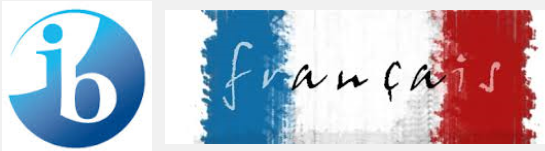 Oral individuel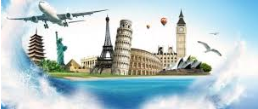 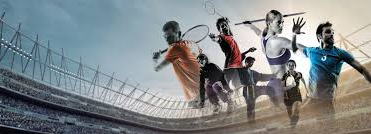 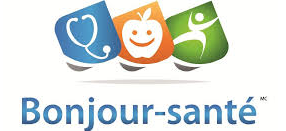 The individual oral is based on the options. Vacances et TourismeSportsSanté (physique et mentale)It is divided into two parts:•	Part 1: a presentation based on a photograph and caption selected by the teacher (3–4 minutes)•	Part 2: a discussion on the presentation topic between the teacher and the candidate (5–6 minutes)The timings given for each part of the individual oral are approximate since these will depend on the flow of the discussion. However, both parts must be covered and the total time allowed for the individual oral is 10 minutes. Part 1: Presentation (3–4 minutes)The candidate delivers a presentation based on a previously unseen photograph and accompanying caption selected by the teacher. An effective photograph should:•	be relevant to one of the options studied in class•	allow the candidate to describe a scene or situation•	allow the candidate to offer a personal interpretation •	enable the teacher to lead the candidate into a wider conversationThe candidate is permitted 15 minutes of preparation time. Candidates may take brief working notes (approximately ten short points) into the examination room. These notes should be used for reference only and must not be read aloud as a prepared speech.Part 2: Discussion (5–6 minutes)Following the presentation, the teacher should engage the candidate in a discussion. Questions asked by the teacher should: •	probe more deeply into the candidate's understanding of the culture(s) reflected in the material •	encourage the candidate to express opinions and engage in a real conversation•	lead to further understanding of the topic•	challenge the candidate's views in order to generate an authentic discussion•	induce a connection with the candidate’s own culture(s).Teachers should not limit themselves to a question and answer format but should attempt to engage the candidate in an authentic discussion. Depending on the flow of conversation, the teacher may decide to introduce the other option studied.The purpose of the caption accompanying the photograph is to help the candidates formulate their ideas. Therefore candidates should not be penalized if they do not address the caption directly in their presentation. Total : 20 marks10 marks for productive skills, 10 marks for interactive & receptive skillsCriterion A: Productive skillsCriterion A assesses the command of spoken language.How successfully does the student use the language in speech? •	How fluent and clear is the student’s speech? •	How accurate and varied is the language used? •	How much does the student’s intonation aid communication? ‘Intonation’ refers to pitch variations that contribute to the delivery of the speech.‘Authenticity’ refers to the ease with which the candidate speaks. It may be characterized by a natural flow of speech, giving a sense that the words are produced without effort of translation, for example. It does not mean that candidates must sound like they are native speakers of the language.Criterion B: Interactive and receptive skillsCriterion B assesses understanding and ability to interact in a conversation. To what extent does the student understand and demonstrate an ability to interact in a conversation? •	How well can the student express simple and complex ideas? •	How well can the student maintain a conversation?Candidates’ knowledge of the subject matter under discussion must not be taken into consideration in the award of marks under Criterion B. Moderators should consider the way in which the ideas are presented, rather than the quality or the validity of the opinions presented.Approximate Grade boundaries  (for the INDIVIDUAL ORAL only)5 / 20 > grade 3			15 / 20 > grade 6 9 /20 > grade 4 			18  / 20 > grade 711 / 20 > grade 5 COMMENT  DÉCRIRE LA PHOTO – 3-4 minutes
1. Décrivez la situation, ce que font les gens. Gens : une personne (seule) / un groupe ?Activité : passive / activeLieu : intérieur / extérieur ?
Cette photo montre…Au premier plan / à l’arrière-plan, on voit…
La personne qui se trouve à gauche / à droite / au centre...
La scène se passe à... / sur... / dans ...

Utilisez des adjectifs pour décrire les actions, les gens, le paysage, etc
Expliquez la légende   La légende dit ... Cela signifie...
Quand vous n'êtes pas sûr: On peut supposer que…
Utilisez des connecteurs logiques: mais, donc, aussi, on peut en déduire que...

2. Parlez du thème général de la photo
Cette photo montre le succès de… / le problème de… / un exemple de.../  l’évolution de…
Cette photo fait allusion au thème de... Elle montre...
Cela me fait penser à...
Il est possible de dire que...

3. Expliquez le contexte plus spécifique et les questions / le débat que la photo soulève + donner une interprétation personnelle et une opinion:
Ces dernières années, on a assisté à une évolution de… / une apparition de … / un 
changement dans la façon de…
Selon moi... / à mon avis
C'est aussi une question de...
Il est vrai que certaines personnes sont adeptes de… / opposées à…
Je ne suis pas forcément pour.../ en faveur de... / contre...
il faut / il faudrait...
il devrait y avoir...
il me semble important de...Exemple 1: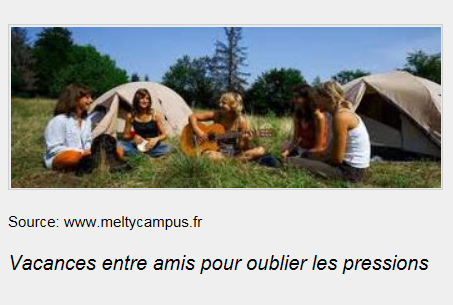 Décrivez la situation, ce que font les gensSur la photo on voit un groupe de jeunes assis dans un champ. On dirait que c'est l'été. On peut voir deux tentes et donc on peut supposer que ces jeunes sont en vacances. La légende nous le confirme. Elle dit "Vacances entre amis". C'est la pleine campagne, on ne voit pas d'hôtel, de routes, etc. Les jeunes sont détendus, jouent de la guitare et bavardent.Parlez du thème général de la photoCette photo montre un type de vacances simples, qui tend peut-être à disparaitre. Même si les jeunes aiment toujours partir en vacances avec leurs amis, ils sont aussi plus adeptes qu'avant des sensations fortes, de l'aventure, de technologies, etc. Cette photo aurait pu être prise il y a 50 ans... Mais peut-être qu'elle illustre justement un retour aux plaisirs simples.Expliquez le contexte plus spécifique et les questions / le débat que la photo soulèvePlusieurs changements dans la société ont eu un impact sur la façon dont les gens aiment passer leurs vacances- le rythme de vie effréné et le stress ont encouragé les gens à prendre des vacances relaxantes au rythme des cycles de la nature.La légende dit « Vacances entre amis pour oublier les pressions ».  Les jeunes, de nos jours, sont en effet soumis à de nombreuses pressions (études compétitives, chômage, familles éclatées, etc.)- l'invasion des technologies, des medias, de la publicité, etc a provoqué un désir de fuir tout cela en allant au milieu de nulle part dans la nature- les effets de la pollution sont également une des raisons du succès des vacances à la campagne- les jeunes veulent passer du temps ensemble pour partager leurs passions mais aussi leurs angoisses et leurs doutes sur l'avenirExemple 2 :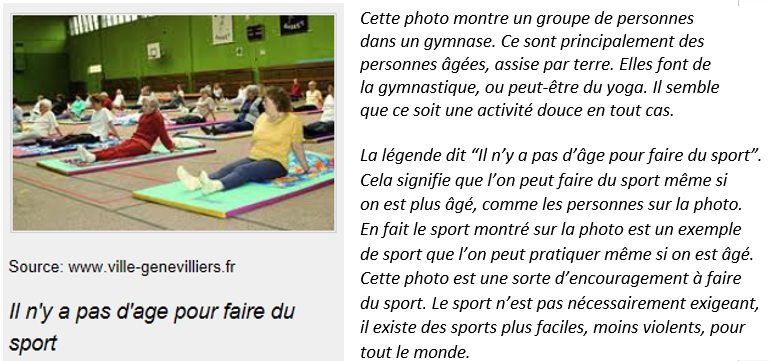 Cette photo fait allusion au thème de la sédentarité. Dans notre société actuelle, les jeunes font du sport, mais plus on vieillit, moins on est actif car on travaille, on n’a plus la même énergie, etc. Si ce manque de sport s’accompagne d’une mauvaise alimentation, alors il en résulte des problèmes de poids et de santé en général. Il faut faire du sport toute sa vie.C’est une question de volonté, car ces dernières années on a assisté à une évolution du sport, grâce à la technologie, et aux médias, et c’est facile maintenant de faire du sport. La technologie permet même de faire du sport dans son salon grâce à des consoles vidéo ou des applications.Les medias font beaucoup de publicité partout, qui encouragent la pratique du sport.Grâce au développement des réseaux sociaux, c’est aussi plus facile de se retrouver pour faire du sport en groupe, avec ses amis.Enfin, dans une société de loisirs et basée sur la recherche du bonheur et du bien-être personnel, les entraineurs personnels ont beaucoup de succès.Exemples de questions pour la conversation:Sur les vacances et le tourisme:Quels sont les bienfaits de voyager dans un pays étranger? Quelles sont les différentes sortes de vacances que l'on peut choisir et quels sont leurs avantages et inconvénients?Est-il facile de voyager n'importe où de nos jours? Y a-t-il eu de grands changements dans l'industrie touristique récemment?Dans quelles mesures le tourisme est-il un phénomène de mode?Y a-t-il des façons plus écologiques de voyager / passer des vacances?Pour préserver l'environnement, serais-tu prêt à changer tes habitudes en ce qui concerne tes vacances? Le fais-tu déjà? Sinon, que ferais-tu?As-tu déjà entendu parler des vacances humanitaires? De quoi s'agit-il? Serais-tu prêt à y participer? Pourquoi ce genre de vacances est-il de plus en plus populaire?Sur le sport:1.	A part les bienfaits pour la santé, quels sont les autres avantages de faire du sport?2.	Y a-t-il des sports que vous préférez en tant que spectateur?3.	Est-ce qu’une passion pour le sport est toujours quelque chose de positif?4.	Pensez-vous que l’esprit compétitif est plus prévalent dans la société actuelle qu’il ne l’était avant?5.	Faut-il privilégier le sport loisir ou le sport de compétition?6.	Comment expliquer l’engouement pour les sports extrêmes?7.	L’usage de drogues dans le sport professionnel est un problème reconnu. Mais que penser de l’utilisation par les amateurs de compléments nutritifs pour améliorer les performances?8.	Est-ce que les jeunes font assez de sport aujourd’hui?9.	Aimeriez-vous participer à un marathon?10.	Le sport est-il toujours possible ou nécessaire?11.	Quels sont les avantages du sport en famille?12.	L’argent joue-t-il un rôle dans le domaine du sport amateur?13.	Les innovations technologiques des 10 dernières années ont-elles changé le sport de loisir?14.	Peut-on dire que la pratique d’un sport forge le caractère?15.	Les sports d’équipe sont-ils meilleurs que les sports individuels pour le développement personnel?16.	Que penses-tu de la possibilité de faire du sport sur une console de jeu genre Wii-fit?17.	Est-il meilleur de faire des sports qui se rapprochent de la nature, comme la randonnée?18.	Faudrait-il bannir les sports de vitesse ou les sports dangereux comme la Formule 1 ou le ski hors-piste? Quelques mots et expressions utiles:au centre de l’image / à gauche / à droiteau-dessous de / au-dessus de	à côté de / en face de / au fond		Sur le devant / au premier plan, on voit…	Il y a des personnes qui…On aperçoit aussi…	Cette photographie a probablement été prise pendant…	Il semblerait que…	La photo représente/illustre/évoque/fait référence à/ critique/ dénonce/ attire l'attention sur/ nous fait réfléchir à…	Je trouve cette photographie choquante/amusante/bizarre/difficile à interpréter / touchante	Selon moi...	J'ai l'impression que…			Je devine que l’action se passe…Les gens ont l’air…+ adjCela évoque une atmosphère de …Les bienfaits / les méfaits de…a caption = une légende
a new phenomenon = un phenomène récent
20 years ago = il y a 20 ans
It has always been the case = cela a toujours été le cas
Things were different in the past = les choses étaient différentes dans le passé…
Still (all the same) = quand même
Still (still now) = encore
Rather than = plutôt que
It's the same = c'est pareil
an advantage = un avantage / un aspect positif
a benefit = un bienfait
a drawback = un inconvénient / un aspect négatif
with them = avec eux (masc.) / elles (fem.)
without them = sans eux/elles
to enable people to...= permettre aux gens de
instead of = au lieu de
even if = même si  
As far as I am concerned = pour ma part   
I find it = Je trouve cela...
I am convinced that = Je suis convaincu que...
In fact = en fait...
above all = avant tout
I believe that = je crois que
but (however) = pourtant
It's a matter of... = c'est une question de...
to look like = avoir l'airWe must remember that... =   Il ne faut pas oublier que...
For example = Par exemple
in my opinion = À mon avis
I agree / I disagree = Je suis d'accord / Je ne suis pas d'accord
Moreover/ as well = en plus
It is true that  = c'est vrai que
Surely there are some problems = Il y a des problèmes bien sûr
the pros = les pours
the cons = les contre
whether it be ...= que ce soit...
the reason why = la raison pour laquelle
undoubtedly = incontestablement
unavoidable = inévitable
a choice = un choix
a possibility = une possibilité
an opportunity = une occasion de / une opportunité
one can see (realise)... = on constate que...
to threaten = menacer / mettre en danger
to upset / to completely change = bouleverser
the existence of = l’existence de
to continue to exist = perdurer
to disappear = disparaitre
the arrival / the invention of = l'apparition de
the cost = le coût
the increase = l'augmentation
the progress / the development = l'avancée
the decrease = la baisse / le recul / la diminutionto make people (feel a certain way) = rendre les gens + adj
to make people (do something) =    pousser forcer/inciter/encourager    les gens à + vb 
someone = quelqu'un
somewhere = quelque part
something = quelque chose
some people = certaines personnes
a lot of people = beaucoup de gens
in a way = dans une certaine mesure
on the other hand = d’un autre côté
there was/were = il y avait
it would be good if there was = ce serait bien s'il y avait
there should be = il devrait y avoir
there can be = il peut y avoir
It depends on... = cela dépend de...
At the end of the day = en fin de compte / finalement
to be likely to = être susceptible de
I heard about =  J’ai entendu parler de
it's difficult to... = C’est difficile de
In some cases = dans certains cas
Convenient = pratique
worrying = inquiétant
encouraging = encourageant
teenagers = les adolescents
old people = les personnes âgées
working adults = la population active
amongst teenagers = chez les ados
the consumption = la consommation
the use = l'utilisation
more than / less than = plus que / moins que
a lot of = beaucoup de
too much of = trop deto raise awareness = sensibiliser l'opinion publique au problème de...LANGUAGELANGUAGE3-4Doesn’t produce enough language.Command of the language is limited so struggles to develop ideas.Hesitant and not always comprehensible.Language is often incorrect.Intonation sometimes interferes with communication (hesitant, no flow) 5-6Hesitant but getting better as warming up.Still not always fluid, but only at times (5).Language is comprehensible.Language contains some idiomatic expressions.Intonation does not interfere with communication.7-8Generally good in fluidity but too many anglicisms and words mispronounced (7)Quite a lot of basic mistakes which sometimes have an impact on communication but also quite a lot of successful structures to compensate (7)Even if there are some basic mistakes, there aren’t many and there is good vocabulary to compensate (8)Pronunciation influenced by English but good pace, good flow (8)Always clear with good intonation and a few complex structures (8)9-10Command of language is very good.The production is fluent.Language is correct and varied.Even if there are mistakes, they do not interfere with meaning. IDEASIDEAS3-4Presentation too short (under 3 minutes)Simple ideas are presented with difficulty, and sometimes incoherently.Contents too weak.Coherent (4)5-6Simple ideas are generally presented clearly. Answers questions satisfactorily, even if not developed.Whole thing is coherent, satisfactory interaction, tries to develop but doesn’t have enough vocabulary to do so (6)Getting better towards the end (6)7-8Sometimes more hesitant on complex questions but simple ideas are always clear and developed sufficiently. (7)Sometimes stumbles, flow uneven (7)A certain degree of repetition (7)Could have said more if spoke faster (7)Opinions remain fairly simple but quite a lot is said (8)9-10One question may have been misunderstood (9) but complex ideas are understood well and presented clearly.May lose a bit of pace towards the end (9)There may be some mistakes but they don’t obscure meaning and the intonation is good (10)